12+Муниципальное бюджетное учреждение культуры     «Централизованная библиотечная система города Белгорода»Модельная библиотека-филиал №18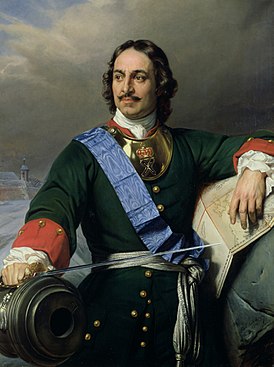 «Великие дела Петра» Исторический вояжБелгород 2022Сценарий
«Великие дела Петра» – исторический вояж12+Цель: Познакомить с жизнью Петра I.Задачи:Способствовать формированию у учащихся чувств гражданственности и патриотизма; Воспитывать гордость за историческое ратное наследие.Ведущий: В 2022 году исполняется 350 лет со дня рождения Петра I.Ведущий: Первый император России, принадлежал к династии Романовых. Его отцом был царь Алексей Михайлович, а дедом – родоначальник династии – Михаил Фёдорович.Ведущий: Матерью Петра была мелкопоместная дворянка из рода Нарышкиных – Наталья. Она стала второй женой Алексея Михайловича после того, как первая, Мария Милославская, умерла, оставив после себя дочь Софью и сыновей Федора, и Ивана.Ведущий: Пётр I, прозванный Великим последний царь всея Руси и первый Император Всероссийский. Ведущий: Пётр Первый родился в 1672 году 30 мая по старому стилю, а по-новому 9 июня, но был крещён только спустя месяц – 29 июня. Ведущий: Ходить Пётр Первый научился в 6 месяцев. Когда царевичу исполнилось ровно год, его отстранили от родной матери и наняли нянек. Ведущий: Активный и любознательный характер будущего императора проявился уже в детстве. Его рано начали обучать грамоте – в пять лет. Пётр учился дома. Знал четыре иностранных языка. Но имел малый запас русских слов, до самой смерти писал с ошибками, не знал грамматики. Так и не получил хорошее образование от своих учителей. Ведущий: С самого детства увлекался военными игрушками – пистолетами, луками и стрелами. Специально для Петра было создано небольшое войско, который стали называть «потешным полком». Этот игровой полк был обмундирован и вооружен как настоящий. Пётр охотно играл во взятие крепости и заодно ненавязчиво учился военному делу.Ведущий: Но беззаботная пора закончилась. Алексей Михайлович умер. После него недолго царствовал старший сын Фёдор. Ведущий: Изначально думали поставить на престол Ивана, но из-за своей болезни он так и не смог стать царём. Тогда решили короновать четырёхлетнего Петра. Но такая затея многим не понравилась. Ведущий: 15 мая, 1682 года войска устраивают заговор и идут к Кремлю. Сам Пётр Первый и Иван не пострадали, их вовремя спрятали, но бунт не остановился. Буквально за считанные минуты были убиты многие бояре и два родных дяди будущего императора. Ведущий: Спустя 12 дней, войска захватывают дворец и заявляют, чтобы Ивана признали первым царём, а Петра Первого – вторым. Придворные и служащие поразмышляли и неохотно согласились. Через месяц состоялось венчание на царство двух царевичей. Ведущий: Оба были слишком юны, чтобы править самостоятельно, поэтому над ними поставили регента – их старшую сестру Софью. Она была уже взрослой и должна была руководить страной до совершеннолетия царей. Будучи властолюбивой, Софья не хотела упускать власть из своих рук.Ведущий: Поначалу ей это удавалось хорошо, потому что Иван во всем её слушался, а Петра с матерью удалили из Москвы, отправив в село Преображенское.Ведущий: Здесь юный царь продолжал играть со своими «потешными полками», но одновременно увлекся и идеей кораблестроения. Он стал часто посещать Немецкую слободу, где жили иностранцы, работавшие в России.Ведущий: Взрослеющий Петр всё больше тяготился властью Софьи, и в 1689 году она была отстранена от должности регента. Пытаясь удержать свое влияние, она призвала на помощь стрельцов, но их восстание было подавлено, а сама Софья заточена в своём дворце. Власть полностью перешла к Петру. Формальным соправителем Петра был его брат Иван, до своей смерти в 1696 годуВедущий: Окружив себя соратниками, которые, как и он, хотели изменить положение России в мире и дать ей толчок к развитию, Петр I начал реформировать все стороны российской жизни. Его целью было сделать страну открытой для общения с Европой, но при этом сильной в военном смысле. Для этого был необходим выход к двум морям – Черному и Балтийскому.Ведущий: Выход на Черном море был затруднен из-за владычества в тех краях Османской империи, сейчас это Турция. Россия воевала с ней. В ходе военной кампании была взята крепость Азов. Что касается Балтийского моря, то тут за получение выхода к нему надо было сражаться со Швецией.Ведущий: С Турцией был заключен мир, а война со Швецией, закончилась Полтавской победой. После смерти шведского короля Карла XII был подписан мирный договор, по которому Россия получила новые земли и выход к Балтийскому морю.Ведущий: Чтобы завязать союзнические отношения с европейскими странами, Петр организовал Великое посольство, в составе которого инкогнито, то есть, не раскрывая своего настоящего имени, посетил Европу. Ведущий: Он задержался в Голландии и Англии, где добросовестно изучал кораблестроение и работал на кораблях, чтобы на личном опыте понять весь процесс. Также он посетил германские княжества, Польшу, Францию. Но в России в это время вспыхнул очередной стрелецкий бунт, и Пётр был вынужден вернуться на родину.Ведущий: Подавив бунт, царь начал активно преобразовывать Россию. Он изменил летоисчисление с древнеславянского календаря на принятый в Европе юлианский, где год начинался с 1 января. Был основан новый город – Санкт-Петербург, куда из Москвы перенесли столицу. Ведущий: Название страны было изменено. Российское царство стало называться официально Российской империей, а Петр I в 1721 году стал императором. Были реформированы все области государственной и общественной жизни.Ведущий: Петр I был женат дважды. Его первой женой была девушка из старого боярского рода Евдокия Лопухина, второй стала немка, будущая императрица Екатерина I.Ведущий: Обе жены родили ему детей, но почти все они умерли в детстве. В конечном итоге осталась только дочь Елизавета, которая потом получила престол.Ведущий: В России было открыто множество гражданских и военных школ. Среди них школа математических наук, артиллерийская, инженерная, медицинская, горные, гарнизонные, духовные школы, цифирные школы бесплатного обучения детей всех чинов, открылась Морская академия в Петербурге.Ведущий: Петром I была создана Академия наук, при которой был учрежден первый российский университет, а при нём первая гимназия. Но действовать эта система начала уже после смерти Петра.Ведущий: Петр I ввел новую азбуку, что облегчало обучение грамоте и способствовало книгопечатанию. Стала издаваться первая русская газета «Ведомости», в 1703 г. появилась первая книга на русском языке с арабскими цифрами.Ведущий: Царь разработал план каменного строительства Петербурга, уделяя особое внимание красоте архитектуры. Он приглашал иностранных художников, а также отсылал талантливых молодых людей обучаться за границу. Петр I положил начало Эрмитажу.Ведущий: Основными преобразованиями было открытие госпиталей и школ при них, в которых готовили лекарей и аптекарей. При всех военных госпиталях были учреждены аптеки. Петр I издал указ об открытии восьми частных аптек в Москве. Стали открываться казённые аптеки во многих городах России.Ведущий: Для выращивания, изучения, создания коллекций лекарственных растений были созданы аптекарские огороды, куда завозились семена из других стран.Ведущий: За время его царствования на территории России действовало 200 заводов и фабрик.Ведущий: Пётр Первый скончался в 1725 году от воспаления лёгких, которое у него появилось из-за простуды. А простуду он заработал, лично принимая участие в спасении тонущих солдат во время наводнения, случившегося в Финском заливе. После него Россией начала править его жена Екатерина Первая.Интересные факты из жизни Петра I.Пётр Первый правил страной на протяжении 43 лет – срок, близкий к рекордным. Большинство других правителей продержались на престоле значительно меньше, за исключением нескольких других.Пётр I был первым российским императором, до этого были цари.Царём юный Пётр был провозглашён в возрасте десяти лет. Самостоятельно управлять страной он начал в семнадцать лет.Именно он внедрил в России коньки с лезвиями, приклёпанные к подошве. До этого их просто крепили ремнями или верёвками. Эту идею Пётр Первый почерпнул во время пребывания в Голландии.Он обучил солдат отличать левую сторону от правой, привязывая к одной их ноге сено, а к другой – солому. Это сейчас подобная хитрость звучит, возможно, смешно, а тогда, в эпоху тотальной неграмотности простолюдинов, это было неплохим достижением.Одним из увлечений императора была стоматология – ему нравилось самолично вырывать своим пациентам больные зубы. Под раздачу обычно попадались бояре из его ближайшего окружения.Один из указов, изданных Петром Первым, повелевал всем его подданным считать сусликов хорьками.Судя по сохранившимся свидетельствам, Пётр I обладал богатырским телосложением, но при этом скромным размером ноги.К своим знаменитым реформам Пётр Первый приступил после возвращения из длительного путешествия по Европе, вооружившись там массой новых идей. Всего он отсутствовал в России около двух лет.Именно он впервые завёз в Россию тюльпаны.Пётр Первый учредил медаль «За пьянство», которой на неделю «награждал» уличённых в этом пороке бояр. Весила она более семи килограмм, вешали её на шею в полицейском участке, запирая цепь на замок, и снять её самостоятельно было нельзя.По императорскому указу всех фальшивомонетчиков в качестве наказания отправляли работать на государственный монетный двор. Пётр I рассудил, что лучше использовать их навыки с пользой, чем отправлять провинившихся в тюрьму.Император отлично освоил несколько ремёсел, включая сложнейшее кузнечное дело. Однако, ему так и не удалось добиться успеха в плетении лаптей.Бояр из своего окружения Пётр Первый принуждал сбривать усы и бороды в добровольно-принудительном порядке. Те же, кто упорно желал сохранить бороды, обязаны были платить специальный «налог на бороду».Пётр I впервые завёз на территорию России рис.Император на профессиональном уровне умел играть на фортепиано.Активно содействовал строительству общественных бань, введя при этом налог на бани, находящиеся в частной собственности.Пётр Первый ввёл обязательную воинскую повинность и организовал постоянные армию и флот.